 ESOL and English faculty, please SAVE THE DATE!

               Flex Day Working Together

                       


What? With the changes brought about by AB705, English and ESOL are striving to work together to make sure our students are getting the best support!

Why? Come join us as we discuss the changes, challenges, and potential collaborative solutions to this new classroom landscape.

When? March 5th third flex session: 1:10-2:40pm


Yummy healthy and sweet treats will be provided!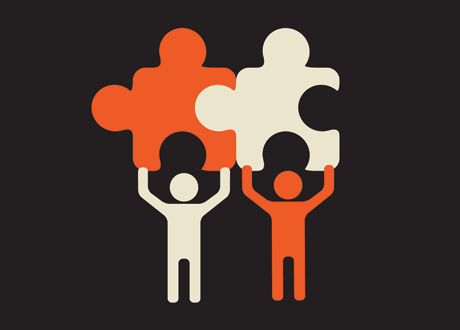 